Załącznik nr 11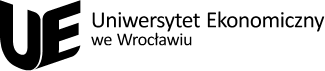 do Regulaminu zamówień publicznychZESTAWIENIE PLANOWANYCH WYDATKÓW W RAMACH PROJEKTUNumer sprawyDatapieczątka jednostki organizacyjnejNazwa projektu/grantu:Akronim projektu/ grantu:Jednostka nadzorująca projekt:Dane osoby odpowiedzialnej za zamówienie/ kierownika/menedżera projektuDane osoby odpowiedzialnej za zamówienie/ kierownika/menedżera projektuImię i nazwiskoImię i nazwiskoImię i nazwiskoImię i nazwiskoNr telefonuAdres e-mailAdres e-mailDane osoby odpowiedzialnej za zamówienie/ kierownika/menedżera projektuDane osoby odpowiedzialnej za zamówienie/ kierownika/menedżera projektuLp.Opis lub nazwa przedmiotu zamówieniaKod CPV zamówieniaSzacunkowa wartość zam. (netto)Termin realizacji Uwagi osoby odpowiedzialnej za zamówienieUwagi osoby odpowiedzialnej za zamówienieUwagi osoby odpowiedzialnej za zamówienieTryb i procedura udzielenia zamówienia publicznego12345Osoba odpowiedzialna za zamówienie/ kierownik- menedżer projektu(pieczątka i podpis)Potwierdzenie środków wg zestawienia przez pracownika nadzorującego projekt(pieczątka i podpis)Potwierdzenie trybu udzielenia zamówienia publicznego(pieczątka i podpis kierownika DZP)